	２０　　　　　　　　　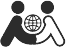 一関的日语教室 申请书ていねいにいてください。/填写时请注意用词简单准确。１．までどのようにをしましたか？/到目前为止是如何学习日语的？① どこで？どのくらい？/在那儿？多长时间？で/在母国　　　　　　　　　　　　で/在日本　　　　　　　　　② どのように？/学习方法是什么？□ ので/学校授课	□ で/日语教室授课□ ･テレビ･ネットで/使用书籍、电视、网络等	□ その/其他（	）③ った/使用过的教材□ みんなの/大家的日本语	□ その/其他（	）２．ののみき/日文的读写能力① ひらがな	□ だいたいめる/大致看懂	□ すこしめる/看懂一点	□ あまりめない/看不太懂/平假名	□ だいたいける/大致会写	□ すこしける/会写一点	□ あまりけない/不太会写② カタカナ	□ だいたいめる/大致看懂	□ すこしめる/看懂一点	□ あまりめない/看不太懂/片假名	□ だいたいける/大致会写	□ すこしける/会写一点	□ あまりけない/不太会写③ 	□ だいたいめる/大致看懂	□ すこしめる/看懂一点	□ あまりめない/看不太懂/日文的汉字	□ だいたいける/大致会写	□ すこしける/会写一点	□ あまりけない/不太会写３． つぎのことをえてください。/请回答下面的问题。① ふだんやスマートフォンをっている。/你平时用手机或智能手机吗？	□ はい/是	□ いいえ/否② ふだんパソコンをっている。/你平时用电脑吗？	□ はい/是	□ いいえ/否③ にっているどもがいる。/你有上学的孩子吗？	□ はい/是	□ いいえ/否ふりがな/性别/性别/年龄/姓名 ・  ・ /岁/国籍/母语・/学校或工作にせる/会说的其他语言/电话号码メールアドレス/电子邮箱/地址〒〒〒〒〒〒〒にた/来日的日期